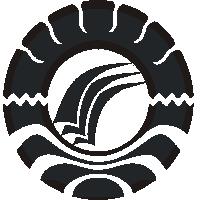 PENINGKATAN HASIL BELAJAR IPS MELALUI PENERAPAN MODEL PEMBELAJARAN KOOPERATIF TIPE GROUP INVESTIGATIONPADA MURID KELAS V SDN MINASA UPA KECAMATAN RAPPOCINI KOTA MAKASSARSKRIPSIDiajukan untuk Memenuhi Sebagian Persyaratan Guna Memperoleh Gelar Sarjana Pendidikan pada Program Studi Pendidikan Guru SekolahDasarStrata Satu Fakultas Ilmu Pendidikan Universitas Negeri MakassarOLEHNUR’RIHLA094 704 032PROGRAM STUDI PENDIDIKAN GURU SEKOLAH DASARFAKULTAS ILMU PENDIDIKAN UNIVERSITAS  NEGERI  MAKASSAR2013                    KEMENTERIAN PENDIDIKAN DAN KEBUDAYAAN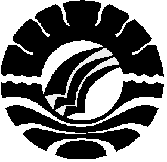 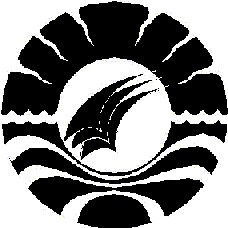 		            UNIVERSITAS NEGERI MAKASSAR                 FAKULTAS ILMU PENDIDIKAN                      PROGRAM STUDI PENDIDIKAN GURU SEKOLAH DASAR                           Alamat :Kampus IV UNM Tidung GD. Fak. Lt. 3 Jl Tamalate 1 Makassar                       Telepon: 0411-884457; Faximale : 0411-883076                      Laman: www.unm.ac.id; e-mail: pgsdunm@unm.ac.idPERSETUJUAN PEMBIMBINGSkripsi dengan judul “Peningkatan Hasil Belajar IPS Melalui Model Pembelajaran Kooperatif Tipe Group Investigation pada Murid Kelas V SDN Minasa Upa Kecamatan Rappocini Kota Makassar”.Atas nama:Nama		: Nur’RihlaNim 		: 094 704 032Jurusan/prodi	: PGSD S1 Fakultas 	: Ilmu PendidikanSetelah diperiksa dan di teliti, serta dilaksanakan ujian skripsi pada hari jumat, tanggal 23 Agustus 2013, naskah skripsi ini dinyatakan LULUS.      Makassar, 28 agutus 2013Disetujui  oleh:Pembimbing I,		Pembimbing II,Prof. Dr. H. Amir, M.Pd 		Khaerunnisa, S.Pdi., MA         NIP. 19601231 198602 1 006				NIP. 19810607 200812 2 004Disahkan:Ketua Prodi PGSD FIP UNMDrs. Muslimin, M.Ed               NIP. 19610224 198703 2 002PENGESAHAN UJIAN SKRIPSISkripsi atas nama: Nur’Rihla, Nim: 094704032, Judul: Peningkatan Hasil belajar IPS Melalui Penerapan Model Pembelajaran Kooperatif Tipe Group Investigation Pada Murid kelas V SDN Minasa Upa Kecamatan Rappocini Kota Makassar. Skripsi diterima oleh Panitia Ujian Skripsi Fakultas Ilmu Pendidikan, Universitas Negeri Makassar dengan SK Dekan No. 5552/UN36.4/PP/2013 Tanggal 2 Agustus 2013, untuk memenuhi sebagian persyaratan memperoleh gelar Sarjana Pendidikan pada Program Studi Pendidikan Guru Sekolah Dasar (PGSD) pada hari Jumat, Tanggal 23 Agustus 2013.Disahkan olehDekan Fakultas Ilmu Pendidikan Prof. Dr. H. Ismail Tolla, M. Pd.         NIP. 19531230 198003 1 005Panitia ujian:Ketua	             : Prof. Dr. H. Ismail Tolla, M. Pd   (....................................)Sekretaris	             : Prof. Dr. H Patta Bundu, M.Ed .  (....................................)Pembimbing I          : Prof. Dr. H. Amir, M. Pd. 	          (...................................)Pembimbing II         : Khaerunnisah, S. Pd. I., M. A.     (....................................)Penguji I	              : Dra. Hj. Komariah Asikin,	          (...................................)Penguji II	              : Dra. H. St. Murni, M.Hum 	          (...................................)PERNYATAAN KEASLIAN SKRIPSISaya yang bertanda tangan di bawah ini:Nama				: Nur’Rihla NIM				: 094 704 032Jurusan/Program Studi	: Pendidikan Guru Sekolah DasarJudul Skripsi          	 :“Peningkatan Hasil Belajar IPS Melalui Penerapan Model Pembelajaran Kooperatif tipe Group Investigation pada Murid Kelas V SDN Minasa Upa Kecamatan Rappocini Kota Makassar.”Menyatakan dengan sebenarnya bahwa skripsi yang saya tulis ini benar merupakan hasil karya saya sendiri dan bukan merupakan pengambilalihan tulisan atau pikiran orang lain yang saya akui sebagai hasil tulisan atau pikiran sendiri.Apabila dikemudian hari terbukti atau dapat dibuktikan bahwa skripsi ini hasil jiplakan, maka saya bersedia menerima sanksi atas perbuatan tersebut sesuai ketentuan yang berlaku.							        Makassar,     Juni 2013							  Yang Membuat Pernyataan;							         NUR’RIHLAMOTTO Jika kamu percaya mampu meraih impianmu, maka teruslah berusaha. Keberhasilan itu akan memberimu kebahagiaan tak ternilai,Maka jangan pernah menyerah ketika yang diinginkan belum bisa didapatkan. Karena sesuatu yg berharga biasanya tidak mudah untuk diraih. (Nur’Rihla)		Karya ini Kuperuntukkan Kepada Ayahanda, Ibunda, dan Keluarga serta sahabat-sahabatku yang Tersayang yang dengan Tulus dan Ikhlas Selalu Berdo’a dan memberi dukungan baik Moril dan  Materil demi keberhasilan penulis.Terima kasih untuk semuanya,Semoga Allah SWT, melimpahkan rahmat dan karuniaNYA kepada kita semua.  ABSTRAKNur’Rihla, 2013. Peningkatan Hasil Belajar IPS Melalui Penerapan Model Pembelajaran Kooperatif tipe Group Investigation pada Murid Kelas V SDN Minasa Upa Kecamatan Rappocini Kota Makassar. Skripsi. Dibimbing oleh Prof.Dr.H.Amir,M.Pd dan Khaerunnisa,S.Pdi.,MA, Fakultas Ilmu Pendidikan Universitas Negeri MakassarMasalah dalam penelitian ini adalah rendahnya hasil belajar IPS pada murid kelas V SDN Minasa Upa Kecamatan Rappocini Kota Makassar. Tujuan penelitian ini adalah untuk meningkatkan Hasil Belajar IPS melalui penerapan Model Pembelajaran Kooperatif Tipe Group Investigation pada murid kelas V SDN Minasa Upa Kecamatan Rappocini Kota Makassar. Jenis penelitian ini adalah Penelitian Tindakan Kelas (PTK) yang berdaur ulang/siklus yaitu meliputi perencanaan, pelaksanaan, observasi, dan refleksi. Fokus penelitian adalah hasil belajar murid dan penerapan model pembelajaran kooperatif tipe Group Investigation  Subjek penelitian adalah Guru dan Murid kelas V SDN Minasa Upa Kecamatan Rappocini Kota Makassar dengan jumlah Murid 34 orang 19 orang laki-laki dan 15 orang perempuan. Setting penelitin dilakukan di SDN Minsa Upa Kecamatan Rappocini Kota Makssar. Teknik pengumpulan data yang digunakan adalah observasi, tes, dan dokumentasi. Analisis data yang digunakan adalah kualitatif dan kuantitatif. Hasil penelitian menunjukkan bahwa ada peningkatan dalam pembelajaran, baik pada aktivitas guru dan siswa maupun hasil tes murid. Peningkatan itu dapat dilihat dari setiap siklus, siklus 1 hasil belajar dikategorikan kurang dan pada siklus II hasil belajar siswa telah mencapai KKM yang ditentukan dengan kategori baik. Kesimpulan dalam penelitian ini adalah dengan menerapkan model pembelajaran kooperatif tipe Group Investigation dapat meningkatkan hasil belajar siswa  kelas V SDN Minasa Upa Kecamatan Rappocini Kota Makassar. PRAKATAPuji syukur penulis panjatkan kehadirat Tuhan Yang Maha Kuasa atas rahmat, dan pertolongan-Nya jualah sehingga penyusunan skripsi yang berjudul “Peningkatan Hasil Belajar IPS Melalui penerapan Model Pembelajaran Kooperatif Tipe Group Investigation pada Murid kelas V SDN Minasa Upa Kecamatan Rappocini Kota Makassar” dapat diselesaikan dengan baik.Penulisan skripsi ini merupakan salah satu syarat untuk menyelesaikan studi dan mendapat gelar Sarjana Pendidikan (S. Pd) pada Program Studi Pendidikan Guru Sekolah Dasar Fakulltas Ilmu Pendidikan Universitas Negeri Makassar.Penulis menyadari bahwa dalam proses penulisan skripsi ini banyak mengalami kendala. Namun berkat berkah dari Allah SWT sehingga kendala-kendala yang dihadapi tersebut dapat diatasi dan penulisan skripsi ini tidak mungkin terwujud tanpa bantuan dan bimbingan dari berbagai pihak oleh karena itu penulis menyampaikan ucapan terima kasih yang tak terhingga kepada Ayahanda dan Ibunda tercinta yang telah memberikan segenap rasa cinta, kasih sayang dan dukungannya serta Prof. Dr. H. Amir, M.Pd selaku pembimbing I dan Khaerunnisa, S.Pdi., MA selaku pembimbing II yang dengan sabar, tekun, tulus, dan ikhlas meluangkan waktu, tenaga dan pikiran memberikan bimbingan, motivasi, arahan, dan saran-saran yang sangat berharga kepada penulis selama menyusun skripsi. Penulis juga menyampaikan terima kasih kepada:Prof. Dr. H. Arismunandar, M. Pd selaku Rektor Universitas Negeri Makassar yang telah menerima penulis sebagai mahasiswa di Universitas Negeri Makassar, dan memberikan segala sarana dan prasarana belajar di kampus.Prof. Dr. H. Ismail Tolla, M.Pd. sebagai Dekan Fakultas Ilmu Pendidikan Universitas Negeri Makassar, Drs. M. Ali Latif Amri, M. Pd. sebagai Pembantu Dekan I,   Drs. Andi Mappincara, M. Pd. sebagai Pembantu Dekan II dan Drs. Muh. Faisal,  M. Pd. sebagai Pembantu Dekan III yang telah mengizinkan dan memberikan kesempatan kepada penulis untuk melaksanakan penelitian dan menyiapkan sarana dan prasarana yang dibutuhkan selama menempuh pendidikan di PGSD FIP UNM.  Drs. Muslimin, M. Ed. sebagai Ketua Prodi PGSD Universitas Negeri Makassar dan Ahmad Syawaluddin, S. Kom, M. Pd. sebagai Sekertaris Prodi PGSD Universitas Negeri Makassar atas fasilitas yang diberikan kepada penulis selama menempuh pendidikan  di PGSDProf. Dr. H. Patta Bundu, M.Ed dan Dr. Andi Makkasau, M. Si sebagai ketua dan sekretaris UPP PGSD Makassar Fakultas Ilmu Pendidikan Universitas Negeri Makassar.Bapak dan Ibu Dosen Program Studi Pendidikan Guru Sekolah Dasar Dalam Lingkup UPP PGSD Tidung pada khususnya dan Fakultas Ilmu Pendidikan pada umumnya yang telah mendidik dan memberikan ilmu kepada penulis.Jusman, S.Pd, M.Pd selaku Kepala Sekolah dan rekan Guru SDN Minasa Upa yang telah memberi izin dan bantuannya dalam pelaksanaan penelitian dan memberikan fasilitas selama berlangsungnya penelitian.Kepada keluarga tercinta, dan teristimewa kepada Ayahanda tercinta Kamaruddin dan ibunda tercinta Nurhaeda yang sangat berjasa dalam kehidupan penulis yang tidak bosan-bosannya memberi dukungan, motivasi yang disertai dengan doa demi keberhasilan penulis.Kepada rekan-rekan mahasiswa SI UPP PGSD Makassar angkatan 2009 dan teman-teman khususnya kelas B.1.1 yang sudah memberi semangat dan motivasinya dalam penyelesaian skripsi ini.Serta semua pihak yang tidak dapat disebutkan satu persatu yang telah membantu dalam penyusunan skripsi ini.Atas bantuan dari berbagai pihak, penulis serahkan hanya kepada Tuhan  Yang Maha Kuasa semoga jerih payah dan amal usaha yang telah diberikan kepada penulis mendapat balasannya dari Tuhan Yang Maha Kuasa.Akhirnya, dengan segala kerendahan hati penulis menyadari masih banyak terdapat kekurangan-kekurangan, sehingga penulis mengharapkan adanya saran dan kritik yang bersifat membangun demi kesempurnaan skripsi ini. Makassar,      Juni 2013Penulis                                                                          Nur’Rihla